KorespondensiFINANCIAL CHARACTERISTICS OF SMALL AND MEDIUM ENTERPRISES (SMEs) IN PEKAN BARU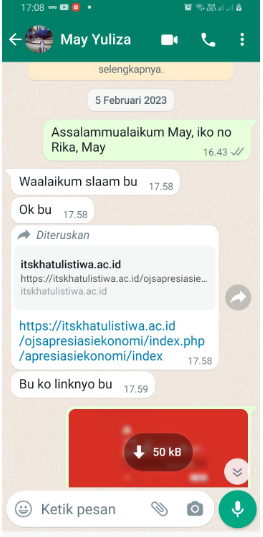 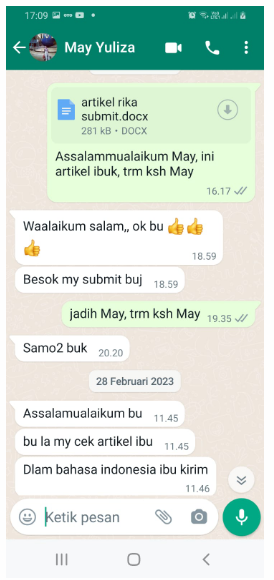 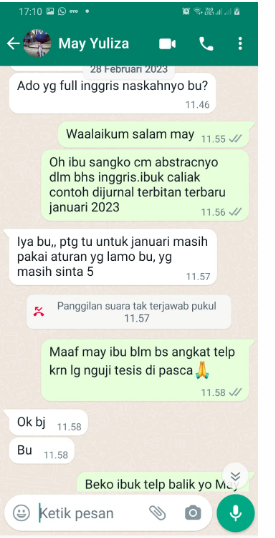 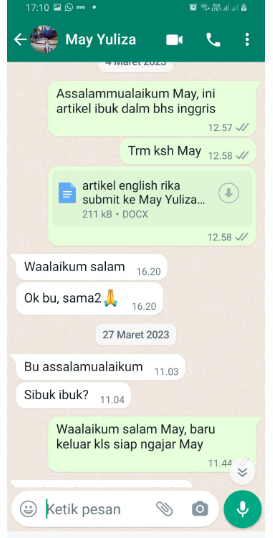 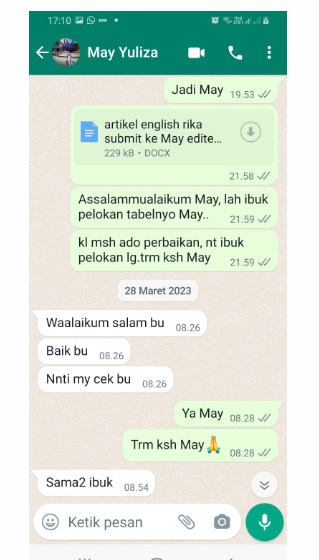 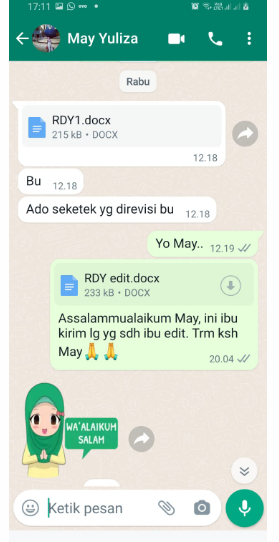 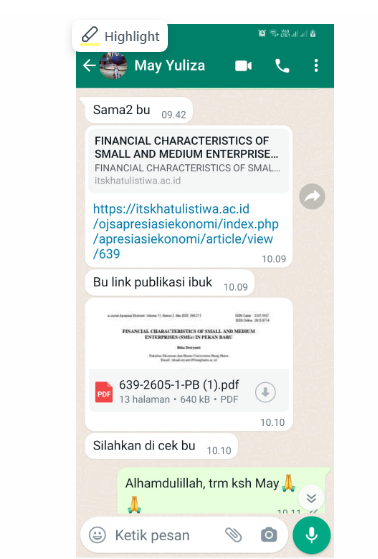 